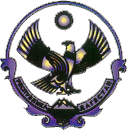 РЕСПУБЛИКА ДАГЕСТАНМУНИЦИПАЛЬНЫЙ РАЙОН "СЕРГОКАЛИНСКИЙ РАЙОН» СОБРАНИЕ ДЕПУТАТОВМУНИЦИПАЛЬНОГО РАЙОНАул.317 Стрелковой дивизии, д.9, Сергокала, 368510, E.mail sergokala_ru@mail.ruтел/факс: (230) 2-33-40, 2- 32-42РЕШЕНИЕ №61 		                   				       		от  10.08.2017 г.О принятии Устава муниципального образованияВ целях приведения Устава муниципального образования «Сергокалинский район» в соответствие с действующим законодательством, в соответствии со статьей 44 Федерального закона от 06.10.2003 №131-ФЗ «Об общих принципах организации местного самоуправления в Российской Федерации», статьей 44 Устава муниципального образования «Сергокалинский район», Собрание депутатов муниципального района «Сергокалинский район»решает:1. Принять Устав муниципального образования «Сергокалинский район».2. С момента вступления в силу Устава, принятого настоящим решением, признать утратившими силу:- Устав муниципального образования «Сергокалинский район» от 05.03.2014 г., принятый Собранием депутатов муниципального района «Сергокалинский район»;- Решение «О внесении изменений и дополнений в устав муниципального образования «Сергокалинский район» от 26.12.2014 г. № 24 принятое Собранием депутатов муниципального района «Сергокалинский район»;- Решение «О внесении изменений и дополнений в устав муниципального образования «Сергокалинский район» от 28.04.2015 г. № 10 принятое Собранием депутатов муниципального района «Сергокалинский район».- Решение «О внесении изменений и дополнений в устав муниципального образования «Сергокалинский район» от 12.05.2016 г. № 34 принятое Собранием депутатов муниципального района «Сергокалинский район».3. Настоящее решение вступает в силу со дня его официального опубликования в районной газете «К изобилию», произведенного после государственной регистрации Устава муниципального образования «Сергокалинский район».Глава  								М. Омаров